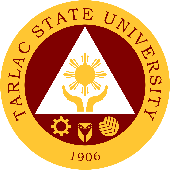 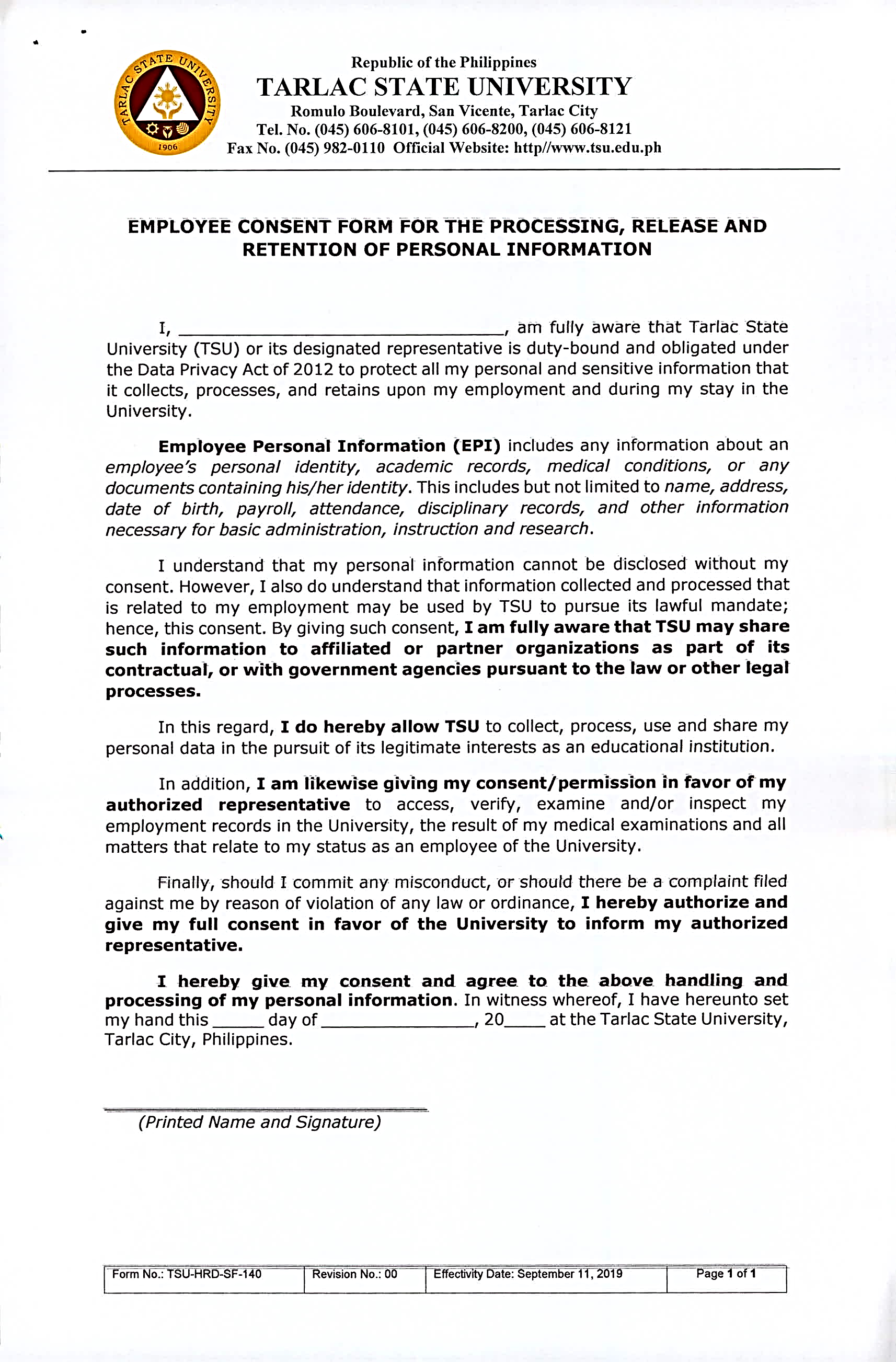 Form No.:  TSU-RSP-SF-44Revision No.:  00Effectivity Date:  October 6, 2023Page 1 of 1